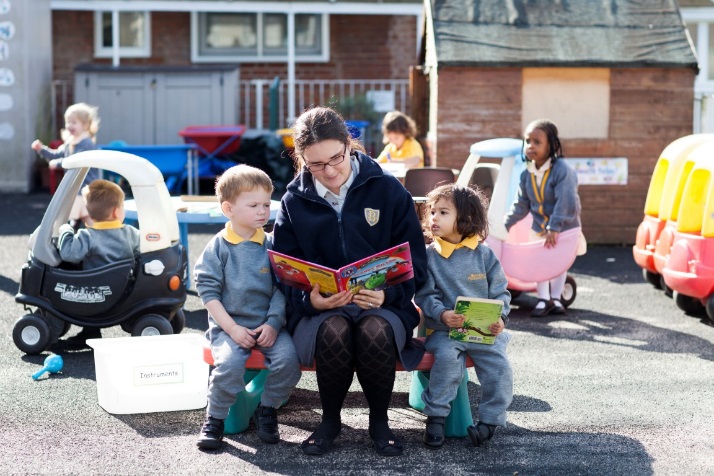 Early Years PractitionerFull Time (37.5 hours, 52 weeks)Closing date: 2nd AugustStart date NegotiableAt Cumnor House School, we pride ourselves on encouraging a genuine love for learning. From a very young age, we support our children in their development of a sense of curiosity, open-mindedness, perseverance, reflection and critical thinking. This thirst for growth and knowledge is one that stays with them throughout their school years, meaning they enter each stage of their lives best prepared for the challenges and opportunities ahead.The opportunity	We are looking for an exceptional Early Years Practitioner to assist in the preparation and delivery of high quality education in a safe and caring environment, including serving pupils refreshments, reading with children, planning and delivering high quality learning activities and environments. Who are you?The successful candidate will have an enthusiastic and caring attitude with the ability to engage in a warm and supportive way with the children. You will be an effective communicator who can use their initiative to provide a variety of engaging and stimulating activities.Remuneration Competitive salary depending upon qualifications and experienceFree coffee and tea supplied throughout the dayFree parking on site (subject to availability)HolidaysSchool fee discountProfessional DevelopmentApplication ProcessPlease apply for this vacancy by the following link:  www.cumnorhouse.com/about-us/job-vacancies/All candidates are required to submit a completed application form – CV’s will not be accepted.Completed forms can be submitted electronically to Recruitment@cumnorhouse.com  or by post and marked for the attention of the Business Manager.Address: 168 Pampisford Road, South Croydon, Surrey, CR2 6DA